COMUNICAÇÕES DA MARCA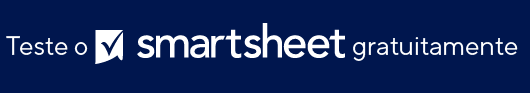 MODELO DE ESTRATÉGIA VISÃO GERAL DA ESTRATÉGIAINTRODUÇÃOCrie um plano de estratégia de comunicações com base no roteiro abaixo. Usando modelos do Smartsheet, você pode variar a quantidade de detalhes aplicados ao plano, dependendo do escopo e prazo do projeto.NOME DA EMPRESAAUTORDATAUm resumo conciso do plano completo, destacando os principais pontos fortes e fracos, metas importantes e técnicas primárias a serem empregadas.ANÁLISE DE COMUNICAÇÃOANÁLISE DE COMUNICAÇÃOANÁLISE DE COMUNICAÇÃOAnalise como você se comunica com seu público-alvo.Analise como você se comunica com seu público-alvo.Analise como você se comunica com seu público-alvo.FATORES INTERNOSFATORES INTERNOSFATORES INTERNOSPONTOS FORTES +PONTOS FORTES +PONTOS FRACOS -FATORES EXTERNOSFATORES EXTERNOSFATORES EXTERNOSOPORTUNIDADES +OPORTUNIDADES +AMEAÇAS –Resumo da análise SWOTResumo da análise SWOTResumo da análise SWOTIDENTIFICAR OBJETIVOS E MÉTRICAS SMART (específicas, mensuráveis, alcançáveis, realistas e oportunas).IDENTIFICAR OBJETIVOS E MÉTRICAS SMART (específicas, mensuráveis, alcançáveis, realistas e oportunas).IDENTIFICAR OBJETIVOS E MÉTRICAS SMART (específicas, mensuráveis, alcançáveis, realistas e oportunas).ANÁLISE DA CONCORRÊNCIAANÁLISE DA CONCORRÊNCIAANÁLISE DA CONCORRÊNCIAComo seus concorrentes se comunicam com o público-alvo? O que funciona e o que não funciona?Como seus concorrentes se comunicam com o público-alvo? O que funciona e o que não funciona?Como seus concorrentes se comunicam com o público-alvo? O que funciona e o que não funciona?PÚBLICO-ALVOPÚBLICO-ALVOPÚBLICO-ALVODescreva o público-alvo que você deseja influenciar.Descreva o público-alvo que você deseja influenciar.Descreva o público-alvo que você deseja influenciar.POSICIONAMENTO DA MARCAPOSICIONAMENTO DA MARCAPOSICIONAMENTO DA MARCAComo você deseja ser visto pelos clientes?Como você deseja ser visto pelos clientes?Como você deseja ser visto pelos clientes?PROPOSTA DE VENDA EXCLUSIVAPROPOSTA DE VENDA EXCLUSIVAPROPOSTA DE VENDA EXCLUSIVAQual USP você oferece aos clientes que seus concorrentes não oferecem?Qual USP você oferece aos clientes que seus concorrentes não oferecem?Qual USP você oferece aos clientes que seus concorrentes não oferecem?PERSONALIDADE DA MARCAPERSONALIDADE DA MARCAPERSONALIDADE DA MARCADescreva o tom de voz e o aspecto da sua marca que você deseja comunicar consistentemente por meio dos materiais de marketing.Descreva o tom de voz e o aspecto da sua marca que você deseja comunicar consistentemente por meio dos materiais de marketing.Descreva o tom de voz e o aspecto da sua marca que você deseja comunicar consistentemente por meio dos materiais de marketing.CANAIS DE COMUNICAÇÃOCANAIS DE COMUNICAÇÃOCANAIS DE COMUNICAÇÃOQuais canais de comunicação você usará para alcançar seu público? Por exemplo, redes sociais, marketing por e-mail, conteúdo web, RP, publicidade paga e/ou meios de comunicação.Quais canais de comunicação você usará para alcançar seu público? Por exemplo, redes sociais, marketing por e-mail, conteúdo web, RP, publicidade paga e/ou meios de comunicação.Quais canais de comunicação você usará para alcançar seu público? Por exemplo, redes sociais, marketing por e-mail, conteúdo web, RP, publicidade paga e/ou meios de comunicação.AVALIARCom base na sua métrica, avalie seu sucesso no alcance das metas.AVISO DE ISENÇÃO DE RESPONSABILIDADEQualquer artigo, modelo ou informação fornecidos pela Smartsheet no site são apenas para referência. Embora nos esforcemos para manter as informações atualizadas e corretas, não fornecemos garantia de qualquer natureza, seja explícita ou implícita, a respeito da integridade, precisão, confiabilidade, adequação ou disponibilidade do site ou das informações, artigos, modelos ou gráficos contidos no site. Portanto, toda confiança que você depositar nessas informações será estritamente por sua própria conta e risco.